Innkalling til kartleggingssamtaleSom følge av omorganiseringen av NMBU kan enkelte funksjoner bli endret i tråd med ny organisering. Medarbeidere som kan få endringer i sine arbeidsoppgaver eller hvor arbeidet bortfaller som resultat av omstillingen, vil få tilbud om en kartleggingssamtale. Ingen medarbeidere skal sies opp i forbindelse med omorganiseringen. For nærmere omtale av omstillingsprosessen, oppfordrer vi deg til å ta en titt på omstillingshåndboken som er utarbeidet i forbindelse med omorganisering. Formålet med kartleggingssamtalen er å:Gi informasjon om omorganiseringsprosessen Gi informasjon om hvorfor/hvordan du kan være berørt av omstillingenGi tilpasset informasjon om dine rettigheter og plikter i forbindelse med omstillingen Kartlegge dine nåværende arbeidsoppgaver, realkompetanse og ønsker om fremtidige arbeidsoppgaver/stilling  Undersøke om du mener å ha krav på direkte innplassering i en stillingGi informasjon om prosessen videre og når du kan forvente en avklaring på innplassering i ny organiseringIvareta behovet for dialog med og omsorg for den enkelte ansatte Vedlagt finner du skjema for «kartlegging av realkompetanse og preferanser» som vi ber deg fylle ut og ta med i to eksemplarer til samtalen.  Du kan la deg bistå av tillitsvalgt eller annen rådgiver i samtalen. Ansatte kan i spesielle tilfeller be om at samtalen gjennomføres med en overordnet leder. Overordnet leder skal i det enkelte tilfelle avgjøre hva som er mest hensiktsmessig. Med hilsen------------------------NavnLederVedlegg:Skjema «kartlegging av medarbeideres realkompetanse og preferanser» 	Forslagstekst til innkalling av ansatte til kartleggingssamtale  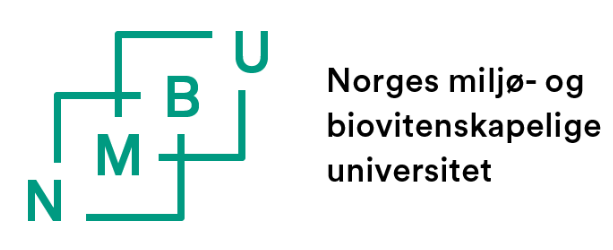 